АДМИНИСТРАЦИЯ БУТЫРСКОГО СЕЛЬСКОГО ПОСЕЛЕНИЯ РЕПЬЕВСКОГО МУНИЦИПАЛЬНОГО РАЙОНА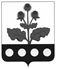 ВОРОНЕЖСКОЙ ОБЛАСТИПОСТАНОВЛЕНИЕ«24» октября 2019 г. №84с. БутыркиВо исполнение Федерального закона от  г. № 131-ФЗ «Об общих принципах организации местного самоуправления в Российской Федерации», постановления Правительства РФ от 04.09.2003 г. № 547 «О подготовке населения в области защиты от чрезвычайных ситуаций природного и техногенного характера», распоряжения администрации Воронежской области от  г. № 2150-р «О подготовке населения в области гражданской обороны и защиты от чрезвычайных ситуаций природного и техногенного характера» и связи с организационно - штатными мероприятиями в администрации Бутырского сельского поселения, администрация Бутырского сельского поселения Репьевского муниципального района Воронежской области постановляет:1. В постановление администрации Бутырского сельского поселения от 09.01.2018 г. № 1 «Об обучении неработающего населения в области гражданской обороны и защиты от чрезвычайных ситуаций в учебно-консультационном пункте» (далее – Постановление) внести следующие изменения:1.1. В п. 3 Постановления слова «Копаневу Е.В.»  заменить словами «Гончарову Д.С.»;1.2. В п. 4 Постановления слова «Копаневой Е.В.»  заменить словами «Гончаровой Д.С.».2. Приложение 4 к Постановлению изложить в следующей редакции:«Приложение №4к постановлению администрациисельского поселения от «09» января 2018 г. №1Состав Учебно - консультационного пункта по гражданской обороне и чрезвычайным ситуациям Начальник УКП ГОЧС: Д.С. Гончарова – старший инспектор администрации сельского поселения.Нештатный консультант УКП:И.В. Капилаш – учитель физической культуры МКОУ «Бутырская ООШ».»Глава сельского поселенияК.М. Дмитрук